ASSOCIATION OF TEST PUBLISHERSInitiative Proposal Document: 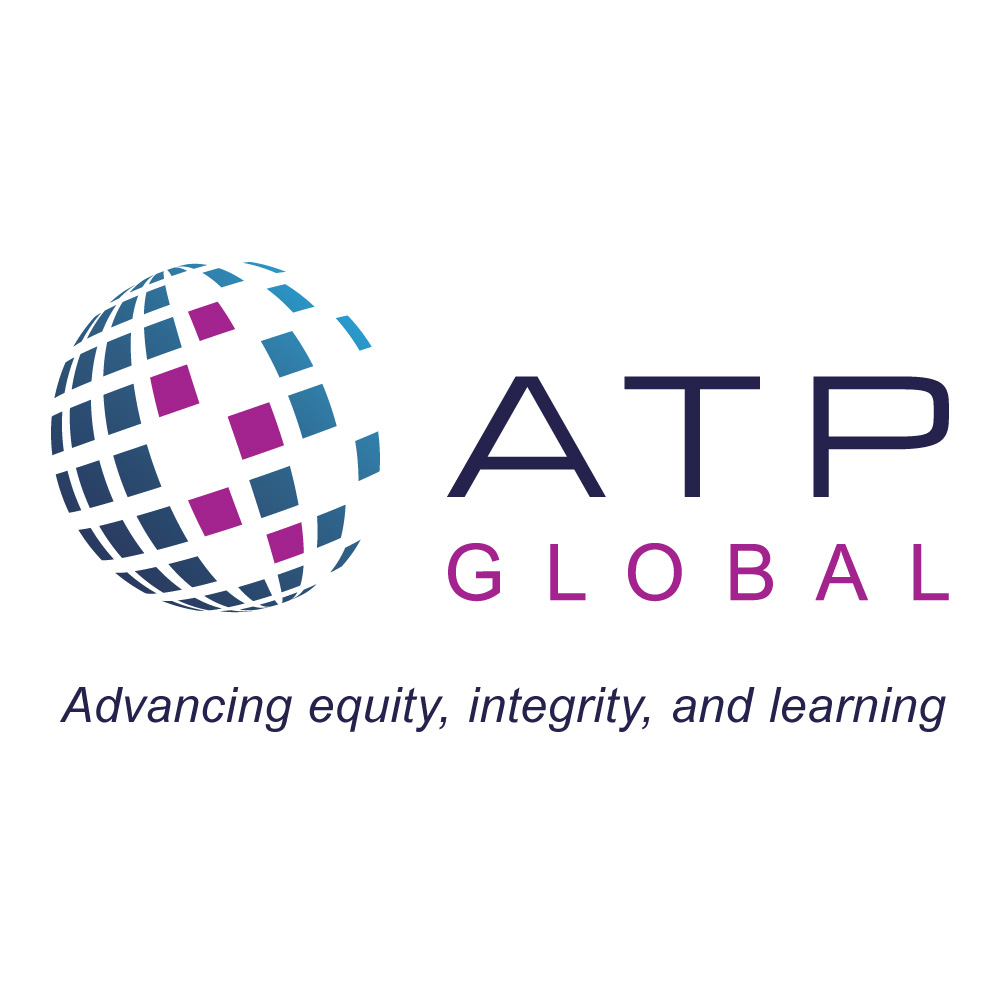 	Thank you for your interest in proposing a new initiative to the Staff and Board of Directors of the Association of Test Publishers.  To help us better understand the initiative and its impact on the Association, please provide the following information.STEP I  Initiative MissionPlease give a title to your initiativePlease give a brief description of your initiative: Check one:____This is a new initiative		____This is a continuing initiative in need of reviewPlease check one or more goals from the ATP Mission statement that are addressed by this initiative:____To promote and preserve the general welfare of testing and its value to society, in all its forms and uses.____To organize test publishers into a permanent body to foster and maintain collegial relations among themselves and to establish, through the Association, working relationships with other professional and business groups whose interests and activities affect the test publishingcommunity.____To encourage a high level of professionalism and business ethics throughout the testing community.____ To serve as the principal organization that monitors and responds to regulatory and legal rulings as well as legislative, regulatory and judicial initiatives that pertain to the business of  publishing and applying test and assessment instruments.  ___ To increase the strength and cohesiveness of the test publisher community by providing programs of education, training and exchanges of ideas on operations and industry trends.Please feel free to comment on the connection of your initiative to one of the above statements on a separate sheet, or feel free to attach a more thorough explanation of your initiative.STEP II  Cost/Revenue analysisPlease give an estimate of costs that may be associated with this initiative. Or attach a budget.______A budget is attachedOR: _______Cost estimate: STEP III  Staff/Volunteer requirementsPlease give an estimation of staff time that may be required for this initiative.Number of staff members required: Hours per week: _______________ for_______________________weeksPlease give an estimation of volunteer time that may be required for this intitiative.Number of volunteers required: Number of volunteer hours per week: STEP IV  Special requirementsPlease list any special requirements that may be necessary to carry out this initiative. (i.e.  travel, teleconferencing, other):STEP V  Your InformationPlease tell us who you are and which ATP member you are associated with. (If you are not a member, you need to be sponsored by a member in order to submit this form for review.)Your Name: Your Company: Your contact Information:Address: Email: Phone: If not an ATP Member, who is the ATP Member/Sponsor?_______________________STEP VI Return this formPlease return form to: Lauren Scheib: lauren@testpublishers.org